Başvurular ilk olarak aşağıdaki tabloda belirtilen biçimde sorumlu akademik / idari personele yapılacaktır. Başvuru esnasında belirtilen belgelerin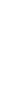 dışında herhangi bir belge istenmesi, eksiksiz belge ile başvuru yapılmasına rağmen hizmetin belirtilen sürede tamamlanmaması veya aşağıdaki tabloda bazı hizmetlerin bulunmadığının tespiti durumunda ilk müracaat yerine başvurunuz. İşlemin çözüme ulaşmaması durumunda ikinci müracaat yerine başvurunuz. Tüm resmi yolları denemenize rağmen çözüme ulaşamadığınızda RİMER aracılığıyla rektörlüğümüze başvurabilirsiniz.ONAYLAYANÖzer ÖZAY	Prof.Dr. Mehmet Yılmaz AKGÜN Fakülte Sekreteri		Dekan 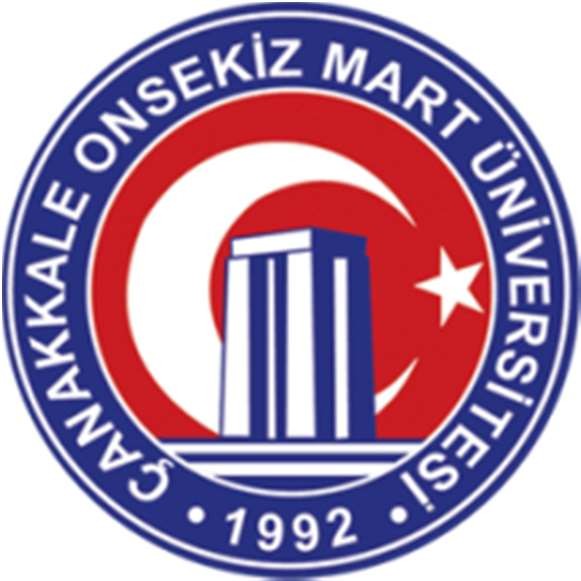 Doküman Kodu: KHST01Yayın Tarihi: 25.01.2021Çanakkale Onsekiz Mart ÜniversitesiRevizyon Tarihi: 11.12.2023                    Sağlık Bilimleri Fakültesi Revizyon No: v.1.0                Kamu Hizmet Standartları TablosuSayfa Sayısı: 10Doküman GüncelliğindenSorumlu Personel: SBFSekreteriSıra NoHizmetin AdıHizmet İçin Gerekli DokümanlarHizmet İşlem SüreciHizmetin Tamamlanma SüresiHizmetten Sorumlu Akademik/İdariPersonel1Yeni KayıtAdayın mezun olduğu ortaöğretim kurumundan aldığı diplomanın fotokopisi yada yeni tarihli mezuniyet belgesiÖSYS Yerleştirme Sonuç Belgesi (internet çıktısı)Aday ek puandan yararlanarak yerleştirilmiş ancak alanı diplomasında veya mezuniyet belgesinde belirtilmemişse, hangi okul ve alandan mezun olduğunu gösterir resmi belge (METEM programlarından mezun olanların diplomalarında okul adı olarak, diplomayı düzenleyen merkezin adı yazılmaktadır)6 adet 4,5 cm x 6 cm boyutunda fotoğrafKimlik fotokopisiElektronik kayıt yapanlar için kayıt olduklarını gösterir barkodlu çıktıElektronik kayıt yaptırmak isteyen öğrenciler ilan edilen tarihler arasında https://www.turkiye.gov.tr/ web adresinde “e-Hizmetler” bölümü altında yer alan “Yükseköğretim Kurulu Başkanlığı” başlığıaltında “Üniversite E-Kayıt” seçeneğinden e-devlet şifresiyle kimlik doğrulaması yaptıktan sonra kayıt işlemlerini yapabilirler.Manuel kayıt yaptırmak isteyen öğrenciler ilan edilen kayıt tarihleri arasında gerekli belgeleri öğrenci işleri birimine teslim eder. Öğrenci dosyası oluşturulur ve ÜBYS Öğrenci Bilgi sisteminden öğrencinin kesin kaydı gerçekleştirilir.Üniversitemiz Rektörlüğü’nce belirlenen tarih aralığındaÖğrenci İşleri BirimiGülcan SOYLUÖzlemBAŞARANSongül ALMAÇ2Kayıt DondurmaDilekçeKayıt dondurma gerekçesi ile mazeret belgesiÖğrencinin dilekçesi ÜBYS üzerinden yazı işleri birimi tarafından kayıt edilir.Yönetim Kurulu Kararı ile uygun görüldüğü takdirde öğrencinin kayıt dondurma kararı alınır.Yönetim Kurulu Kararı Öğrenciİşleri Daire Başkanlığına gönderilir.5 GünÖğrenci İşleri BirimiGülcan SOYLUÖzlemBAŞARANSongül ALMAÇ3Ders Muafiyeti & Ders SaydırmaDilekçeNot Durum BelgesiMezun/İlişiği kesilen okula ait onaylı ders içeriği ve eğitim- öğretim planlarıÖğrencinin dilekçesi ÜBYS üzerinden yazı işleri birimi tarafından kayıt edilir.Bölüm Başkanı tarafından öğrencinin muafiyet değerlendirmesi yapılır.Yönetim Kurulu Kararı alınır.Öğrenci İşleri Daire Başkanlığına gönderilir.Öğrencinin muaf olduğu dersler öğrenci işleri birimi tarafından ÜBYS öğrenci bilgi sistemine işlenir.5 GünÖğrenci İşleri BirimiGülcan SOYLUÖzlemBAŞARANSongül ALMAÇ4Yatay GeçişOnline İnternet Başvurusunda Bulunan Öğrencilerden İstenen Belgeler:Not Durumu Belgesi (Transkript)İkinci öğretimden birinci öğretime müracaat eden öğrenciler için %10'a girdiğine dair belge.Yatay geçiş başvurusu için ÜBYS Öğrenci Bilgi Sisteminden gerekli evrakların sisteme yüklenir.Yönetim Kurulu Kararı ile yatay geçiş başvurusu kabul edilen öğrenciler web sayfasında ve ÜBYS Öğrenci Bilgi Sisteminden ilan edilir.Başvurusu kabul edilen öğrenciler5 GünÖğrenci İşleri BirimiGülcan SOYLUÖzlemBAŞARANSongülALMAÇOnaylı Ders Planları ile Ders İçerikleriÖSYM Yerleştirme Belgesi. 5- Öğrencinin yerleştiği yıldaki LYS ve ÖSYS Sonuç BelgesiDisiplin cezası alıp almadığına dair belge.Kayıt Donduranlar için Kayıt Dondurma yazısı.Kesin Kayıtta İstenen Evraklar 1-Nüfus Cüzdanı Fotokopisi.3 adet fotoğraf (Son 6 ay içinde çekilmiş olmalıdır).Üniversitelerinden alınan yatay geçiş yapmasında sakınca olmadığına dair belge.Ders İçerikleri: Öğrencinin ayrılacağı kurumda okuduğu derslerin tanımlarını (ders içeriklerini) gösterir belge.kesin kayıt tarihlerinde başvuru evraklarının asılları ve kayıt için gerekli belgelerle kayıt yaptırır.5Ders Kaydı & Kayıt Yenileme1- Eğitim-Öğretim Gideri ve Katkı Payını ödeyen öğrenciler için https://ubys.comu.edu.tr/ adresinden yapılır.İkinci öğretim ve dönemi uzayan öğrenciler Eğitim-Öğretim Gideri ve Katkı Payı ücretini öder.ÜBYS Öğrenci Bilgi Sisteminden ders seçimi yapar.Danışman onayına gönderir.Akademik Takvimde ders kayıt haftası süresi içerisindeÖğrenci İşleri BirimiGülcan SOYLUÖzlemBAŞARANSongülALMAÇ6Askerlik Sevk & TehirDilekçe.EK-C2 Öğrenim Durum BelgesiÖğrencilerin askerlik sevk ve tehir işlemleri sistem üzerinden otomatik olmakla beraber, öğrencilerimiz kendileri bağlı oldukları askerlik şubelerine başvuru yapabilmektedir.Öğrencinin talebi durumunda EK- C2 Öğrenim Durum Belgesi düzenlenerek öğrenci tarafından askerlik şubesine teslim edilerek sevktehir yapılmaktadır.1 GünÖğrenci İşleri BirimiGülcan SOYLUÖzlemBAŞARANSongülALMAÇ7Öğrenci Belgesi Transkript1-DilekçeÖğrencinin dilekçesi ÜBYS üzerinden yazı işleri birimi tarafından kayıt edilir.Öğrenci İşleri Birimi tarafından ÜBYS Öğrenci Bilgi sisteminden belge talebinde bulunan öğrencinin bilgileri girilerek istenen belgenin çıktısı alınır.2- Belge imzalı olarak teslim edilir.1 GünÖğrenci İşleri BirimiGülcan SOYLUÖzlemBAŞARANSongülALMAÇ8Tez Danışmanı Atanması9Tez Önerisi10Yeterlilik Komitesi Belirleme11Yeterlilik Sınavı Sonucu12Tez İzleme Komitesi Oluşturma13Tez Önerisi Savunma14Tez Savunma SınavıJürisi Belirleme15Tez Savunma16Diplomaların Basılması1-Yönetim Kurulu Kararı1-Yönetim Kurulu Kararı İle Mezuniyet kararı alınan öğrencilerin diplomalarının basılması.7 GünÖğrenci İşleri BirimiGülcan SOYLUÖzlemBAŞARANSongülALMAÇ17Mezuniyet1. Dilekçe. 2. Diploma kabı istenirse bir defaya mahsus 30TL yatırıldığına dair banka dekontu. 3. Öğrenci Kimliği iade edilir, kayıpsa gazete ilanı eklenmesi. 4.Geçici Mezuniyet Belgesi alan öğrencilerimiz daha sonra diplomalarını alabilmeleri için aldıkları Geçici Mezuniyet Belgesinin aslını geri getirmek zorundadır.ÜBYS öğrenci Bilgi sisteminden mezun olan öğrencilerin ilişik kesme süreci başlatılır.Yönetim Kurulu Kararı ile mezuniyet kararı alınır.Diploma kılıfı almak isteyen öğrencilerden dekont istenir.Gerekli evrakları teslim eden öğrenciye öğrenci işleri birimi tarafından Lise Diploması, Önlisans Diploması, Transkript imza karşılığı teslim edilir.7 GünÖğrenci İşleri BirimiGülcan SOYLUÖzlemBAŞARANSongülALMAÇ18Kayıt Sildirme1-Başvuru Dilekçesi 2-Öğrenci KimliğiÖğrencinin dilekçesi ÜBYS üzerinden yazı işleri birimi tarafından kayıt edilir.Öğrenci işleri personeli tarafından ilişik kesme süreci ÜBYS sisteminden başlatılır.İlişik kesme başvurusu tamamlanan öğrencinin alınan Yönetim Kurulu Kararı ile kaydı silinir.Yönetim Kurulu Kararı Öğrenciİşleri Daire Başkanlığına gönderilir.5 GünÖğrenci İşleri BirimiGülcan SOYLUÖzlemBAŞARANSongülALMAÇSıra NoHizmetin AdıHizmet İçin Gerekli DokümanlarHizmet İşlem SüreciHizmetin Tamamlanma SüresiHizmetten Sorumlu Akademik/İdariPersonel19Mazeret SınavıDilekçeHastalık Rapor Kağıdı veya Mazeretini Belirten EvrakÖğrencinin dilekçesi ÜBYS üzerinden yazı işleri birimi tarafından kayıt edilir.Dilekçesi ve raporu Yönetim Kurulu Kararı ile kabul edilen öğrenciler için mazeret sınav programı web sayfasından ilan edilir.2-Sınav sonuçları dersin sorumlu Öğretim Üyesi tarafından sisteme işlenir.7 günÖğrenci İşleri BirimiGülcan SOYLUÖzlemBAŞARANSongülALMAÇ20AskerlikSevk &Tehirinin İptal Edilmesi1. Dilekçe. 2. EK-C2 Öğrenim Durum BelgesiÖğrencilerin askerlik sevk ve tehir işlemleri sistem üzerinden otomatik olmakla beraber, öğrencilerimiz kendileri bağlı oldukları askerlik şubelerine başvuru yapabilmektedir.Öğrencinin talebi durumunda EK- C2 Öğrenim Durum Belgesi düzenlenerek öğrenci tarafından askerlik şubesine teslim edilerek sevktehir yapılmaktadır.1 GünÖğrenci İşleri BirimiGülcan SOYLUÖzlemBAŞARANSongülALMAÇ21Sınav Sonuçlarına İtiraz1-Dilekçe1. Sınav sonuçlarının duyurulmasından itibaren en geç bir hafta içinde sınav kağıdının yeniden incelenmesini isteyen öğrenci dilekçe ile Yüksekokul Müdürlüğüne başvurur. 2. Bir hata yapılıp yapılmadığının belirlenmesi için sınav kağıdını ilgili bölüm başkanlığı aracılığıyla dersin sorumlu öğretim elemanına inceletilir. 3. Sonuç öğrenciye tebliğ edilir. 4. Öğrencinin itirazının devamı halinde; ilgili Yönetim kurulu kararı ile sorumluöğretim elemanının dahil olmadığı, eş veya daha yüksek akademik unvanda3 GünÖğrenci İşleri BirimiGülcan SOYLUÖzlemBAŞARANSongülALMAÇöğretim elemanlarından oluşan en az üç kişilik bir komisyonda cevap anahtarıyla ve/veya diğer sınav kağıtları ve dokümanları ile karşılaştırmalı olarak yeniden esastan inceleme yapılır. 5. Not değişiklikleri ilgili Yönetim kurulu kararı ile kesinleşir. 6. Not değişikliği ile ilgili Yönetim kurulu kararı, Öğrenci İşleriDaire Başkanlığına bildirilir.22Yeniden Öğrenci Kimliği Çıkartılması1-Dilekçe 2-Dekont3-Nüfus Cüzdan Fotokopisi 4-Gazete İlanı (Yerel Gazete)Öğrencinin dilekçesi ÜBYS üzerinden yazı işleri birimi tarafından kayıt edilir.Kimlik talebinde bulunan öğrencinin ÇOMÜ Kart Kontrol Sisteminden talebi oluşturulur.5 GünÖğrenci İşleri BirimiGülcan SOYLUÖzlemBAŞARANSongülALMAÇ23Resmi YazışmalarKurum içi veya gerçek ve tüzel kişilerle yapılan yazışmalar.1. Tüm resmi yazışmalar zorunlu ve olağanüstü durumlar dışında ÜBYS’den yapılmaktadır.1-5 günYazı İşleri BirimiSibel ÖZDEMİR24Bilgi Edinme TalebiBirime gelen Bilgi Edinme Talebi yazısı.Birime gelen Bilgi Edinme Talebi yazısı incelenir ve Yüksekokul Müdürü tarafından işlem yapılmak üzere ilgili birime havale edilir.İlgili birim tarafından yazı değerlendirilerek istenen bilgi eksiksiz bir şekilde tamamlanır ÜBYS üzerinden yazısı yazılarak paraf ve imza için gönderilir.Paraf ve imza işlemleri tamamlanan yazının takibi yapılarak ilgili kurumaulaşması sağlanır.En geç 15 gün.Yazı İşleri BirimiSibel ÖZDEMİR25Burs & Kredi Talebi1-Başvuru Formu 2-DilekçeFakülte tarafından tespit edilen Burs Komisyon Üyelerine ÜBYS üzerinden görevlendirme yazısı gönderilir.Burs Komisyonu tarafından başvuru formunu teslim eden öğrenciler arasından şartları sağlayan kontenjan dahilinde öğrenciler değerlendirilir.Burs Komisyon Raporu ve Başvuru Formları ÜBYS sisteminden Sağlık Kültür ve Spor Daire Başkanlığına gönderilir.Burs Başvuru Takvimi SüresiBurs KomisyonuYazı İşleri BirimiSibel ÖZDEMİR26İzin1)Personelin izin talebi için ÜBYS üzerinden izin formu oluşturması.Personel izin kullanma ihtiyacı ortaya çıkar ve yıllık izin iş akışı başlar.İzin talep eden personel ÜBYS üzerinden izin formu oluşturarak sıralı amirlere elektronik imzaya sunar.Elektronik ortamda gönderilen izin formu sırası ile izin takip personeline, birim amirinin ekranına düşerekparaflanır ve en son dekanın  imzalaması ile belge tamamlanır.1-5 günBölüm BaşkanlıklarıFakülte Sekreteri27Yurtiçi/Yurtdışı Görevlendirme1) Akademik Personel dilekçesi 2)Görevlendirme için gerekli evraklarİlgili personel görevlendirme talebine ait dilekçe ve evraklarını ÜBYS üzerinden Dekanlığa gönderir.Dilekçe Yönetim Kurulu’na sevk edilir.Yönetim Kurulu Akademik Personelin görevlendirilmesine karar verir.Yönetim Kurulu Kararı ile dilekçe ve ekleri ÜBYS üzerinden Personel Daire Başkanlığına gönderilirRektörlükten görevlendirme onayı geldiğinde kişiye tebliğ edilir.5 günBölüm Başkanları, Fakülte Yönetim Kurulu, Dekanlık28ABD Kurul Kararlan29Evrak Kayıt1 ) Dekanlığa gelen her türlü evrak fiziksel olarak ya da ÜBYS'den gelen (zarf, resmi yazı, dilekçe,vb.)) Dekanlığa gelen her türlü fiziksel evrak tarama işlemi yapılarak bilgisayara aktarılır.Tarama işlemi yapılan evrak ÜBYS’den kayda alınır. Üzerine evrak kayıt numarası yazılır.Evrak Birim Amirine sevk edilir.ÜBYS üzerinden gelen yada fiziksel olarak ÜBYS’ye kaydedilen evrak birim amirinin havale etmesinegöre, ilgili birim tarafından işleme alınır.1 günYazı İşleri BirimiSibel ÖZDEMİR30Ek Ders Formalarının GönderilmesiÖdeme Emri BelgesiBanka ListesiİcmalBordroEk ders formlarıİzin, rapor,görevlendirme evraklarıÖğretim elemanları her dönem başı Ek Ders Bildirim Formu doldurarak Muhasebe İşlerine teslim eder.Muhasebe İşleri tarafından haftalık ders programı, YKK ve izin listesine uygunluğunu kontrol eder.Formlar Bölüm Başkanları ve Yüksekokul Müdürüne imzalatılır.www.kbs.gov.tr, ek ders modülünden ders yükü bildirim formları ve izin-görev listeleri dikkate alınarak bilgi girişi kısmından icmal hazırlanır.Sistem üzerinden bordro otomatik hesaplanır ve ''ödeme emri belgesi'' çıkartılır.Sistem üzerinden bordro otomatik hesaplanır.Mevzuata uygunluğu kontrol edilen bilgiler ve belgeler Gerçekleştirme Görevlisi ve Harcama Yetkilisi tarafından imzalanır.Strateji Geliştirme Daire Başkanlığı tarafından incelenip onaylandıktansonra ödeme işlemi gerçekleşir.5 günBölüm Başkanları,DekanlıkMuhasebe Ofisi Sadi IŞIK 31Maaş ÖdemesiÖdeme Emri BelgesiBanka ListesiKesenek RaporuBES RaporuAile Bildirim FormuPersonel Bildirim Raporuİlgili aya ait, personelin derece, kademe, kıdem vb. terfi değişiklikleri, yabancı dil puanı, aile yardımı için eşin çalışıp çalışmadığı, çocuk yardımı için yaş bilgileri vb. değişiklikler KBS ekranından güncellenir. Nakil giden veya ücretsiz izne ayrılanların da sistemden çıkışı yapılarak güncelleme işlemi tamamlanır. Kesintiler (icra, sendika, emekli borçlanması, eczane, kira, kefalet vb.) girilerek hesaplama işlemi gerçekleştirilir.Sistemden maaş hesaplaması yapılır.KBS sisteminden bordro dökümü alınır.SGK üzerinden ilgili aya ait emekli kesenekleri çıkartılır.Sistem üzerinden ödeme emri düzenlenip, Gerçekleştirme Görevlisi ve Harcama Yetkilisine onay için imzaya gönderilir.Gerçekleştirme Görevlisi ve Harcama Yetkilisince onaylanır.Tahakkuk teslim tutanağı hazırlanır, ekleri ile birlikte Strateji Geliştirme Daire Başkanlığı’nagönderilir.5 günBölüm Başkanları,Dekanlık Muhasebe Ofisi Sadi IŞIK32Ek Ders ÜcretlerininÖdeme Emri BelgesiBanka ListesiİcmalBordroÖğretim Elemanları her dönem başı Ek Ders Bildirim Formu doldurarak Muhasebe İşlerine teslim eder.Muhasebe İşleri tarafından haftalık ders programı, YKK ve izin listesine5 günBölüm Başkanları,DekanlıkEk ders formlarıİzin, rapor,görevlendirme evraklarıuygunluğunu kontrol eder.Formlar Bölüm Başkanları ve Dekana  imzalatılır.www.kbs.gov.tr, ek ders modülünden ders yükü bildirim formları ve izin-görev listeleri dikkate alınarak bilgi girişi kısmından icmal hazırlanır.Sistem üzerinden bordro otomatik hesaplanır ve ''ödeme emri belgesi'' çıkartılır.Sistem üzerinden bordro otomatik hesaplanır.Mevzuata uygunluğu kontrol edilen bilgiler ve belgeler Gerçekleştirme Görevlisi ve Harcama Yetkilisi tarafından imzalanır.Strateji Geliştirme Daire Başkanlığı tarafından incelenip onaylandıktan sonra ödeme işlemi gerçekleşir.Muhasebe Ofisi Sadi IŞIK33Yolluk Ödemesi1-Ödeme Emri Belgesi 2-Yolluk Bildirimi3-Görevlendirme Yazısı, Fatura vsHarcama talimatı hazırlanır.İlgili kişiye e-devlet üzerinden düzenleyerek imzaladığı yolluk bildirimi ve belgelerini Muhasebe birimine teslim eder.Ödeme emri belgesi ve eklenecek belgeler hazırlanarak Gerçekleştirme Görevlisine gönderilir. 4)Gerçekleştirme görevlisi ödeme emri ve evrakları kontrol ederek imzalar5) Harcama Yetkisi tarafından onaylanan evraklar Tahakkuk Evrak Teslim Listesi ile Strateji Geliştirme Daire Başkanlığına gönderilir. 6)Strateji Geliştirme Daire Başkanlığı Muhasebe Birimince alınan evrak incelendikten sonra ilgili iban hesabına ödeme yapılır.7)Evrakların birer sureti dosyalanır.5 günBölüm Başkanları,DekanlıkMuhasebe Ofisi Sadi IŞIK34Göreve Başlama1) Atanma YazısıAkademik ilanda belirtilen süre içerisinde istenilen belgelerle başvurular alınır.Üniversitemizce açılan akademik ilana istinaden başvuruda bulanan personelin ön değerlendirme ve giriş sınavının yapılır.Yapılan değerlendirme ve sınav sonucunda başarılı bulunarak fakültemize  ataması yapılan personel için Üniversitemiz Personel Dairesi Başkanlığından gelen atama onayı yazısı, ilgiliye tebliğ edilerek görevine başlatılır.Yapılan tebliğ-tebellüğ belgesi ile ÜBYS üzerinden Personel Daire Başkanlığı’na personelin göreve başladığı bildirilir.İlgili personelin görevine başlama evraklarına istinaden, muhasebe bürosunca maaş işlemleri yapılır.Sosyal Güvenlik Kurumu personel bilgi Sistemi’ne tescil kaydı yapılır. Personel kimlik kartı için sisteme bilgileri girilir. Göreve başlayan personel için fakültede  özlük dosyası açılır.15 günYönetim KuruluDekanlıkYazı İşleri BirimiSibel ÖZDEMİR35Görevden Ayrılma / İstifa1) Kişi dilekçe ve evraklarını Kuruma iletir.Kişi dilekçe ve evraklarını Kuruma iletir.Görevden ayrılacak personelin dilekçe/gerekli evrakları üst yazı ile5 GünDekanlık Yazı İşleri BirimiPersonel Daire Başkanlığına gönderilir.Personel Dairesi Başkanlığı’ndan onay gelmesi ve akabinde ilişik kesme belgesi ve tebliğ-tebellüğ belgesinin düzenlenmesi.Personelden alınan belgeler (İlişik kesme, tebliğ-tebellüğ, personel kimlik kartı, vb.) yazı ile Üniversitemiz Personel DaireBaşkanlığı’na gönderilir.Sibel ÖZDEMİR36Satın Alma1)İhale Onay Belgesi 2)Teklif MektubuPiyasa Araştırma TutanağıMuayene Kabul Komisyon TutanağıÖdeme EmriMal/malzeme istek belgesiTeknik şartname ve malzeme ile ilgili katalog vb. çıktılar.Mali İşler Birimi yaklaşık maliyet tespit ederek Harcama Yetkilisine onaylatır.İhale Onay Belgesi Piyasa Fiyat Araştırma Komisyonu ve Muayene Komisyonu da belirterek hazırlanır.Onay Belgesi ÜBYS üzerinden kaydedilir.Görevlendirilen Piyasa Fiyat Araştırma Komisyonunca fiyat araştırması yapılır.Piyasa Fiyat Araştırma Komisyonunun verdiği bilgi ve belgeler doğrultusunda Piyasa Fiyat Araştırma Tutanağı düzenlenir.Piyasa Fiyat Araştırma Tutanağı Harcama Yetkilisi tarafından imzalanır.En uygun teklif veren firmadan alım kararı verilir.Muayene Kabul Komisyon Tutanağını imzalar.Malzeme görevli tarafından sayılarak depoya alınır ve Taşınır İşlem Fişi düzenlenir.Gerçekleştirme Görevlisi ödeme emri belgelerini kontrol edilmiştir kaşesi ile imzalar ve Harcama Yetkilisi onayına sunar.Harcama Yetkisi tarafından imzalanan edeme emri belgesi ve ekli Mali İşler Servisi tarafından ''Tahakkuk Evrak Teslim Listesi'' ile Strateji Geliştirme Daire Başkanlığına gönderilir.Strateji Geliştirme Daire Başkanlığı Muhasebe Birimi dairenin uyguladığı sürece göre işleme alarakilgili firma hesabına ödeme yapılması sağlanır.5 GünFakülteSekreterliğiDekanlıkMuhasebe Ofisi Sadi IŞIK37Taşınır Kayıt Kontrol1-Taşınır İşlem Fişi 2-Fatura3-Zimmet İşlem FişiTaşınır Mal Çıkış İşlemleriRektörlük ve bağlı birimlerinden gelen onaylanmış Taşınır İstek Belgesi talepleri kayda alınır.Talebin karşılana bilirliği Müdürlük Tarafından incelenir.Taşınır Kayıt Kontrol yetkilisi Taşınır Mal Yönetmeliği ve ambar stoklarına göre ambarda bulunan malı Taşınır İşlem Fişi ile imza karşılığı teslim eder. Dayanıklı taşınırlar için zimmet fişi düzenlenir.Zimmet fişinin bir sureti büroda saklanır. Dayanıklı Taşınırın barkodu yapıştırılarak ilgilisine teslim edilir. 5-Tüketim malzemelerinin düzenli olarak (üç ayda bir) Tüketim ÇıkışRaporu alınarak Strateji Geliştirme5 GünTaşınır Kayıt YetkilisiFaruk ÇETİN Taşınır Kontrol GörevlisiDaire Başkanlığına gönderilir.Taşınır Mal Giriş İşlemleriSatın alınan veya hibe yoluyla gelen malların faturası ve onayı ile birlikte muayenesi yapılır, ambara alınması için kaydedilir.Kaydedilen malın Fakülte  Sekreteri tarafından kontrolü yapılıp ilgili ambara konulması, dayanıklı taşınırların numaralarının verilmesi ve cinslerine göre tasnif edilmesi için Taşınır Kayıt Kontrol yetkilisine havale edilir.3 Taşınır Kayıt Kontrol yetkilisi tarafından Taşınır Mal Yönetmeliğinde belirtilen esaslara göre hem fiili hem de Üniversitemiz taşınır sistemi üzerinden taşınır malların ambar giriş işlemleri yapılır. Taşınır hibe ise taşınır işlem Fişi üst yazı ile SGDB’ye muhasebekayıtlarına alınmak üzere bildirilir.3831. Madde Ek DersÖdemesi1-Ödeme Emri Belgesi 2-Banka Listesi3-İcmal 4-BordroEk ders formlarıİzin, rapor, görevlendirme evraklarıTahakkuk FişiÖğretim Elemanları her dönem başı Ek Ders Bildirim Formu doldurarak Muhasebe İşlerine teslim eder.Muhasebe İşleri tarafından haftalık ders programı, YKK ve izin listesine uygunluğunu kontrol eder.Formlar Bölüm Başkanları ve Yüksekokul Müdürüne imzalatılır.Ders yükü bildirim formları ve izin- görev listeleri dikkate alınarak icmal hazırlanır.Bordro düzenlenir.Kesenek Bilgileri Sisteme Girilir 7)Mys üzerinden ödeme emri düzenlenirMevzuata uygunluğu kontrol edilen bilgiler ve belgeler Gerçekleştirme Görevlisi ve Harcama Yetkilisi tarafından imzalanır.Strateji Geliştirme Daire Başkanlığı tarafından incelenip onaylandıktan sonra ödeme işlemi gerçekleşir.5 GünFakülte  SekreterliğiDekanlıkMuhasebe Ofisi Sadi IŞIK 39Ortak Gider Ödemeleri1)Ortak kullanım bildirgesi 2 2)Dekont3)Üst YazıOrtak Kullanım Bildirgesi DüzenlenirBir suretini ilgili kişiye diğeri dosyalanırİlgili kişi ÇOMÜ hesabına yatırır 4)Dekont, Ortak Gider Tablosu vs Üst Yazı ile Strateji Daire Başkanlığına gönderilir.7 GünDekanlıkYazı İşleri Ofisi Sadi IŞIK40Kalite Güvence SüreçleriÜniversitemiz Kalite Komisyonu tarafından belirlenen standart formlara göre;personel görev tanımları,iş akış şemaları,faaliyet raporları,iç kontrol güvence beyanı,Birim Stratejik Plan.Kalite Güvence Sistemi PUKÖ DöngüsüKamu Hizmet Standartları Tablosu1. Üniversitemiz Kalite Güvence Komisyonu’nun talimatları gereği işlemler sürmekte, web sayfamızda kalite çalışmaları konusundaki faaliyetleri ile diğer veriler güncellenmektedir. 2.Fakültemizde  Birim Kalite Komisyonu Öğrenci Temsilcisinin de  katılımıyla kalite komisyonu toplantıları gerçekleştirilmektedir.7 GünDekanlık Kalite Komisyonları Yazı İşleri Ofisi Sibel ÖZDEMİRİlk Müracaat Yeri      Sağlık Bilimleri Fakülte SekreterliğiAdres: Terzioğlu Kampüsü/ÇanakkaleE-posta: saglikbfçomu.edu.trTelefon: 0286 218 13 97Faks    : 0286 218 13 79 İkinci Müracaat YeriSağlık Bilimleri Fakültesi DekanlığıAdres: Terzioğlu Kampüsü/ÇanakkaleE-posta: saglikbfçomu.edu.tr Telefon: 0286 218 13 97Faks     : 0286 218 13 79Üçüncü Müracaat YeriÜBYS - RİMER (Rektörlük İletişim Merkezi)Üzerinden OnlineAdres: ÇOMÜ H. Akif Terzioğlu Yerleşkesi Rektörlük Gelen Evrak BirimiÇanakkale / MerkezTelefon: 0286 218 00 18